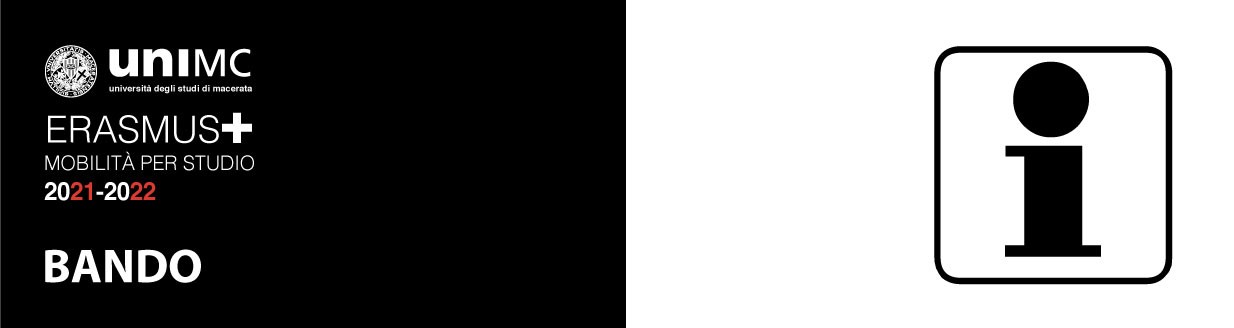 STUDENT MOBILITY CALL FOR PROPOSALS ACADEMIC YEAR 2021-2022GENERAL INFORMATIONThis call for proposals is based on Regulation (EU) No 1288/2013 of the European Parliament establishing a new Union programme called ‘Erasmus+’ after the conclusion of the ‘Lifelong Learning Programme’ (LPP). The Erasmus+ Programme aims to support activities in the field of education, training, youth and sport. It focuses on three Key Actions (KA), namely Learning Mobility of Individuals (KA1), Cooperation for innovation and exchange of good practices (KA2) and Support for policy reforms (KA3). Specifically, Key Action 1 supports international study, training, teaching and volunteering opportunities. The recipients of the Erasmus+ funding are mainly university and vocational school students, trainers, professors, teachers, interns, recent graduates and youth workers. Key Action 1 (KA1) – Learning Mobility of Individuals This call for proposals promotes Student Mobility for Studies, providing opportunities for studying (from 3 to 12 months) at a higher education institution in one of the following eligible countries.Member States of the European Union (EU)Belgium, Bulgaria, Czech Republic, Denmark, Germany, Estonia, Ireland, Greece, Spain, France, Croatia, Italy, Cyprus, Latvia, Lithuania, Luxembourg, Hungary, Malta, Netherlands, Austria, Poland, Portugal, Romania, Slovenia, Slovakia, Finland, Sweden.Non-EU Programme CountriesFormer Yugoslavia, Republic of Macedonia, Iceland, Liechtenstein, Norway, Turkey, Serbia.The Erasmus+ Programme is open to the above-mentioned countries ensuring students can take classes, use university facilities, carry out research for thesis preparation and validate credits on their return to the sending institution as stated in the Learning Agreement. All grant beneficiaries have the ‘status’ of Erasmus+ student – they are exempted from paying fees for tuition, allowed to use all services provided by the receiving institution on equal terms with local students and to obtain full recognition of academic activities completed abroad. Please note that the new regulation for the Erasmus+ Programme 2021-2027 is currently under approval. Therefore, the University of Macerata may amend the present call for proposals following the official publication of the relevant document.The present call for proposals is published, despite the ongoing health emergency, in order to allow students to optimistically look ahead and plan their educational activities for the next academic year.According to the National Agency, Erasmus+ must continue to be mobilised fostering the implementation of flexible mobility formats including blended learning activities or the possibility of reschedule a physical mobility, in response to the COVID-19 situation.Before departure, students are advised to check the provisions in force in the different countries with regard to any restrictions or specific government regulations. Students embarking on their mobility abroad must also submit a waiver confirming they have assessed all the conditions in the destination country.The present call for proposals has been translated into English only for the purpose of dissemination. The Italian original is the only valid version of the document as far as implementation, the resolution of disputes and legal interpretation are concerned.Art. 1 – Eligibility Criteria Erasmus+ Student Mobility for Studies Call for Proposals 2021 is now open. All students enrolled in undergraduate and graduate degree courses during 2021-2022 academic year are eligible for a grant in accordance with existing bilateral cooperation between the University of Macerata and eligible European Universities.Doctoral students must enrol in 2021-2022 academic year and send a copy of the payment to the International Mobility Office before the beginning of their mobility, which must be completed within the period of the aforementioned academic year of enrolment (01/11/2021 - 31/10/2022).Partner institutions and number of students’ scholarships are listed in the List of Agreements Document available at http://iro.unimc.it/it/studenti/studenti-in-partenza/erasmus/erasmus.studio. For Erasmus+ Programme, students may carry out either one or a combination of study period and traineeship activities. The same student can spend up to 12 months maximum per each cycle of study, independently of the number and type of mobility activities. In one-cycle study programmes, students can be mobile for up to 24 months. Students are eligible for 1 mobility activity per academic year.  It is therefore possible to carry out one or more Erasmus+ mobility activities (study period and/or Traineeship) up to a maximum of12 months in the first cycle (Bachelor or equivalent)12 months in the second cycle (Master or equivalent)24 months in one-cycle degrees 12 months in the third or doctoral cycleNOTA BENE: The maximum months criteria for mobility activities pertains to the status of Erasmus student and not the months covered through the grant. Therefore, the maximum months of Mobility for Studies also includes those without grant. Students and/or near graduates of one-cycle study programme are entitled to up to 24 months of Erasmus+ mobility activities (for Studies and/or Traineeships). 12 additional months may be added if they subsequently enrol in third cycle study programme.This call is also open to students who took part in the LLP Erasmus 2007 – 2013 Programme (both Erasmus+ for Studies and Erasmus+ Traineeship). For students currently enrolled in the same study cycle in which they participate in the LLP Erasmus Programme, the amount of months they are entitled to spend abroad (24 months for one-cycle students or 12 months for all others) shall be reduced by the months already spent for previous mobilities. In this regard, any mobility periods already spent or still in progress with the LPP Erasmus 2007 – 2013 or Erasmus+ 2014 – 2020 must be declared in the online application form (art. 46 of D.P.R. n. 445/2000), which will be verified by the International Mobility Office. This criterion allows students participating in the Erasmus+ Programme to receive a number of mobility grants for studies or traineeships in various European countries as they progress through degree cycles. Students may decide whether to carry out a traditional physical mobility where conditions permit, a virtual mobility or a blended mobility, as admitted by the Erasmus+ National Agency itself.This call for proposals is open to students who – at the specified deadline – meet the eligibility criteria indicated below.At the time of applying, students must be properly enrolled in 2020-2021 academic year. For 2021-2022 academic year, applicants must enrol in a regular course of study at the University of Macerata leading to exams registration and a recognised degree as follows.-  	For 2021-2022 academic year, students at Bachelor and one-cycle study programmes (such as Law) must be enrolled at least in the second year.-  	For 2021-2022 academic year, Doctoral candidates must be enrolled at least in the second year.It is a responsibility of all the students to enrol in 2021-2022 academic year before departure and to inform the International Mobility Office thereof. Students must comply with the conditions relating to the Erasmus student status: they can be mobile for up to 12 months maximum per each study cycle (Bachelor, Master, Doctoral) and up to 24 months for one-cycle programmes, independently of the number and type of mobility activities. Previous mobilities within LLP Erasmus 2007 – 2013 and Erasmus+ 2014 – 2020 Programmes counts towards the 12 or 24 months per study cycle.Students must carry out their mobility activity in any Programme Country or Partner Country different from the country of the sending organisation and the student’s country of residence.MOBILITY TOWARDS STUDENT’S COUNTRY OF RESIDENCE: mobility for studies is not permitted at Italian universities or universities in the student’s home country in the case where the applicant is not an Italian resident. NOTA BENE: For mobilities in Non-EU Programme Countries, it is a responsibility of all the applicants to gather information regarding visa and residence permits. Applicants who are not EU citizens or EU citizens of countries that are not part of the Schengen zone are advised to consult the EU Immigration Portal and the Diplomatic Missions of their home country located in the receiving country. Outgoing students must have the language level requested by receiving institutions.NOTA BENE: Students who do not reach the language level requested by the receiving institution and specified in the List of Agreements Document, will not be eligible and therefore will not be listed in the ranking. In no circumstances shall applicants do benefit in the same period from any other EU funding received for any other project. It is a responsibility of the Erasmus grant beneficiary to ensure that identical items of expenditure are funded by a single source in order to avoid the risk of double-funding related to other EU projects, such as former ‘Leonardo da Vinci’, ‘Horizon2020’ or former ‘Erasmus Mundus programme’; Art. 2 – Application Procedure Applicants are required to submit their application online to the International Mobility Office using the correct form available at http://iro.unimc.it/it/studenti/studenti-in-partenza/erasmus/erasmus.studio (menu “Erasmus+ Studio a.a. 2021/2022”, section “ISCRIZIONE”). The application must include the following data: a) personal information; b) registration number; c) Tax code; d) an email address. The deadline for submission of applications is Monday, 1 March, 2021 at 1:00 pm. After submission, applicants receive the application form by e-mail. This e-mail must be scanned with the applicants’ signature and sent to the International Mobility Office by the deadline set on Thursday, 11 March, 2021 at 1:00 pm. Failure to deliver the original signed e-mail may lead to the exclusion of the applicant from the selection procedure. The application may be submitted for a maximum of 4 destinations indicating the order of preference and giving priority to the subject areas which are relevant to the student’s course of study (please consult the relevant table entitled ‘Attinenze’). All suitable candidates will be included in the ranking list, which will be used to fill all the available positions (in accordance with deadlines of Partner Universities).NOTA BENE: All students interested in the selection procedure are invited to take part in the informational meetings, which will be published at a later date. NOTA BENE: Students are invited to independently check the application deadlines set by Partner Universities, as some of them are set close to the publication of the ranking list of this call for proposals. Please make sure to prepare and submit all the required documentation before the specified deadline. Art. 3 – Formulation and Approval of the Ranking List The scholarships provided for under the agreement with the Université Clermont Auvergne (France) (call code 233 X) are prioritised for students participating in the double-degree programme in "Studi Interculturali Franco-Italiani (EIFI)" and "Lingue Moderne per la Comunicazione e la Cooperazione Internazionale”, on the basis of the stipulated agreement. Nevertheless, other students may apply for this university as well since it is possible that not all of the available positions will be filled by double-degree candidates. The scholarships provided for under the agreement with the Université d’Orléans (France) (call code 97 X) are prioritised for students participating in the bi-national Course of Studies in Italian and French Law, on the basis of the stipulated agreement. Nevertheless, other students may apply for this university as well since it is possible that not all of the available positions will be filled by bi-national degree candidates. The scholarships provided for under the agreement with the Faculté libre de droit, d'economie et de gestion (FACO Paris) (call code 116 X) are prioritised for students participating in the bi-national Course of Studies in Italian and French Law, on the basis of the stipulated agreement. Nevertheless, other students may apply for this university as well since it is possible that not all of the available positions will be filled filled by bi-national degree candidates. The scholarships provided for under the agreement with the Institut Catholique de Toulouse (France) (call code 152 X) are prioritised for students participating in the double-degree programme in “Scienze filosofiche” and “Licenza canonica in Filosofia – Menzione Antropologia e Filosofia della persona o Metafisica e Filosofia della religione (Master’s Degree recognised under the agreements between the French Republic and the Holy See)”, on the basis of the stipulated agreement. Nevertheless, other students may apply for this university as well since it is possible that not all of the available positions will by filled by double-degree candidates. The scholarships provided for under the agreement with the Université d’Angers (France) (call code 49 V) and the Nicolaus Copernicus University of Torun (Poland) (call code 50 X) are prioritised for students participating in the triple-degree programme in “Markets and Financial Institutions”, in “Finance, specialty Law and Finance” and in “Economics”, on the basis of the stipulated agreement. Nevertheless, other students may apply for this university as well since it is possible that not all of the available positions will be filled by triple-degree course.Considering that, these students will engage in mobility both to France (Université d’Angers) and Poland (Nicolaus Copernicus University of Torun) for a semester each during the 2021-2022 academic year, this call for proposals will award the two grants needed for the triple degree. The ranking list is formulated using the criteria set forth below. Please note that in order to be evaluated, students must meet the general eligibility requirements (Art. 1 of this call), with particular reference to the minimum language level required by the Partner institution and indicated in the List of Agreements Document. Therefore, it is a responsibility of the students to check on the language level requirement and to gather additional information relating to the selected University by consulting the International Mobility Office’s web page at http://iro.unimc.it/it/studenti/studenti-in-partenza/erasmus/erasmus.studio (menu “Erasmus+ Studio a.a. 2021-2022”, section “SEDI”) and on the partner universities’ websites.Applications will be assessed against the following criteria: Priority is given to students who have never benefited from an Erasmus+ grant; The order of preference of the European Partners selected by the student; The mobility activity has to be compatible with the student’s degree-related learning;Academic merit and language level: a maximum of 100 points for this criterion; Academic Merit: a maximum of 40 points for this criterion awarded as follows: 4.1.1. Bachelor’s Degree and One-Cycle Degree Students: the total score is equal to the sum of items 4.1.1.1 and 4.1.1.2.A-levels grade: For this requirement, applicants may score up to 4 points. It is calculated through the following mathematical formula which allows the weighted average to be related to a number between 1 and 4 (marks are considered without any honours).                                         				A-LEVELS GRADE (out of 100) – 60		added to                                                           						10Weighted average of exams: For this requirement, applicants may score up to 36 points taking into account the average of the exams registered by the Student Administration Office at the time of the deadline for this call based on the number of credits acquired. It is calculated according to the following mathematical formula which allows the weighted average to be related to a number between 0 and 36 (marks are considered without any honours).                                 					AVERAGE OF EXAMS * CFU EARNED                                                   					YEARS OF STUDY 		  50Master’s Degree Students: the total score is equal to the sum of items 4.1.2.1 and 4.1.2.2.Bachelor’s Degree Grade: For this requirement, applicants may score up to 4 points. It is calculated according to the following mathematical formula which allows the Bachelor’s Degree Grade to be related to a number between 0 and 4 (marks are considered without any honours).                                    					BD’S GRADE – 66		added to                                                         					                11      4.1.2.2 	Weighted average of Master’s Degree exams: For this requirement, applicants may score up to 36 points taking into account the average of the exams registered by the Student Administration Office at the time of the deadline for this call based on the number of credits acquired. It is calculated according to the following mathematical formula which allows the weighted average to be related to a number between 0 and 36 (marks are considered without any honours).                                 					AVERAGE OF EXAMS * CFU EARNED                                                   					YEARS OF STUDY 	                 50Doctoral Students: the total score is equal to the sum of items 4.1.3.1 and 4.1.3.2.Master’s Degree Grade: For this requirement, applicants may score up to 4 points. It is calculated according to the following mathematical formula which allows the Bachelor’s Degree Grade to be related to a number between 0 and 4 (marks are considered without any honours).                                    					MD’S GRADE – 66		added to                                                          	11Doctoral Qualifying Exam Grade: for this requirement, applicants may score up to 36 points. It is calculated according to the following mathematical formula which allows the weighted average to be related to a number between 0 and 36 (marks are considered without any honours).                                   					36 * EXAM GRADE 		added to                                                          	10Language assessment: the evaluation of language competences will generate a score of up to 60 points. Knowledge of one of the 4 main Community languages (French, English, Spanish, German) is assessed depending on the Partner University selected by the student; the first and second language indicated in the List of Agreements Document are also taken into consideration. The Erasmus+ Programme in force from 2014 to 2020 has given more relevance to the language competence than in the past by introducing information relating to this competence within the Partner Universities’ inter-institutional agreements. As a result, the language assessment – which was only used in the processing of the ranking list – has become an important criterion without which the Partner University may not accept the student. NOTA BENE: Students who do not have the language level requested by the Partner University and indicated in the List of Agreements Document, will not be eligible for the selected university and will not be included in the ranking list. Language levels may be demonstrate through an international language certification from a certifying body recognised by MIUR (Italian Ministry of Education, University and Research) issued no later than 3 years before university enrolment. The level must be equal to or higher than the one requested by the Partner University. If students do not possess a certification, they must take a language test arranged by the International Mobility Office. Students who have an international language certificate issued by a certifying body recognised by the MIUR (Italian Ministry of Education, University and Research) and wish to be exempt from taking the language test envisaged by this call for proposals must follow the procedures indicated on page http://cla.unimc.it/it/servizi/riconoscimento-certificazioni-bando-erasmus-studio-2021-2022 in order to have their certificate verified by the University Language Centre (CLA) no later than 18/02/2021 (dd/mm/yyyy format).Students who do not have a language certificate or whose language level is lower than the one requested by the Partner University must take a language assessment test, which will take place from 4 to 12 March, 2021 at Polo Pantaleoni (“Maffeo Pantaleoni” Building / Entrance on Armaroli Street). To find out the specific date and time of the test, please consult the following web page http://iro.unimc.it/it/studenti/studenti-in-partenza/erasmus/erasmus.studio (menu “Erasmus+ Studio a.a. 2021/2022”, section “TEST”). This information will be available beginning on Tuesday, 2 March.Please note that Partner University are entitled to arrange further language assessment tests in accordance with their own institutional regulations. In case of different assessments, Partner Universities have the right to decline the student’s application. Therefore, it is a responsibility of students to consult the International Mobility Office web page and Partner Universities’ websites to gather further information, and to check the requested language levels and the assessment procedures before submitting their applications.Partner University FIRST LANGUAGE. For this requirement, applicants may score up to 30 points.4.2.1.1. 	Scoring: Applicants’ language assessment or language certification level will be evaluated as follow.A1- level: 4 points;A1 level: 5 points;A1+ level: 6 points;A2- level: 9 points;A2 level: 10 points;A2+ level: 11 points;B1- level: 14 points;B1 level: 15 points;B1+ level: 16 points;B2- level: 19 points;B2 level: 20 points;B2+ level: 21 points;C1- level: 24 points;C1 level: 25 points;C1+ level: 26 points:C2- level: 29 points;C2 level: 30 points.Partner University SECOND LANGUAGE. For this requirement, applicants may score up to 30 points.4.2.2.1. 	Scoring: Applicants’ language assessment or language certification level will be evaluated as follow.A1- level: 4 points;A1 level: 5 points;A1+ level: 6 points;A2- level: 9 points;A2 level: 10 points;A2+ level: 11 points;B1- level: 14 points;B1 level: 15 points;B1+ level: 16 points;B2- level: 19 points;B2 level: 20 points;B2+ level: 21 points;C1- level: 24 points;C1 level: 25 points;C1+ level: 26 points:C2- level: 29 points;C2 level: 30 points.“Erasmus Buddy” Programme. Students who have welcomed and guided international students in prior academic years (starting from the 2015-2016 academic year) for the “Erasmus Buddy” programme promoted by the International Mobility Office will be entitled to 5 extra points – one point for each positive opinion obtained by the student they helped. The International Mobility Office will verify this information.In case of equal ranking, priority will be given to students ‘in course’ with their coursework.In case of a further tie, priority will be given to the youngest candidate.The rankings is approved by the Rector and published by the 2 April 2021 at http://iro.unimc.it/it/studenti/studenti-in-partenza/erasmus/erasmus.studio (menu “Erasmus+ Studio a.a. 2020-2021”, section “GRADUATORIA”).It represents an official communication to candidates.The selection of candidates will not guarantee the possibility of departure in the event of intervention by the Italian government and the foreign governments impeding the movement of persons or the stay in their territories for prevention purposes.Art. 4 – Grant AmountThe mobility grant is provided as follows. A grant awarded by the National Erasmus+ INDIRE Agency. The amount of the grant varies according to the country in which the mobility takes place:Group 1 (high cost of living): Denmark, Finland, Iceland, Ireland, Luxembourg, Sweden, United Kingdom, Lichtenstein, Norway. The grant amount for mobility to countries in Group 1 is € 300.00 per month;Group 2 (medium cost of living): Austria, Belgium, Germany, France, Italy, Greece, Spain, Cyprus, Netherlands, Malta, Portugal. The grant amount for mobility to countries in Group 2 is € 250.00 per month;Group 3 (low cost of living): Bulgaria, Croatia, Czech Republic, Estonia, Latvia, Lithuania, Hungary, Poland, Romania, Serbia, Slovakia, Slovenia, Former Yugoslav Republic of Macedonia, Turkey. The grant amount for mobility to countries in Group 3 is € 250.00 per month.To be considered for EU funding, students must have spent a minimum of three months at the partner institution and have completed one academic activity duly certified by the partner institution. Students who are not in compliance with the conditions provided will forfeit the grant and reimburse all grant monies received.The grant contribution may not cover the entire cost of the study period abroad but is intended to partially offset the higher costs of the mobility for studies. The University of Macerata cannot transfer grant payments to beneficiaries until the National Erasmus+ INDIRE Agency has accredited the Erasmus+ funds to the University.The grants are transferred to beneficiaries in two instalments: 80% within 30 days of the date when the mobility starts and the balance after completion of the individual questionnaire on the study period abroad (after return from mobility).NOTA BENE: Doctoral candidates who have been awarded a scholarships must choose between the Erasmus+ grant and the additional Doctoral scholarship for their time abroad. In no case can they be beneficiaries of both types of funding, as the grant and the scholarship are not cumulative.NOTA BENE: Successful candidates on special leave with pay for educational purposes are required to ask their employer for a written statement regarding the compatibility of their salary with the mobility grant. This statement must be submitted to the International Mobility Office before signing the mobility contract.A contribution from the University, which can be transferred to beneficiaries as of 10 November 2022 subject to verification of financial availability and the actual achievement of minimum credits (see table approved by the Academic Senate on 22 November 2011). The contribution varies based on the contribution bracket of the candidate as established through the application for tuition fee reduction for the 2021-2022 academic year as indicated in the following tables.MINIMUM CREDITS12 MONTHS (60 credits in total): minimum of 38 credits11 MONTHS: minimum of 35 credits10 MONTHS: minimum of 31 credits9 MONTHS: minimum of 28 credits8 MONTHS: minimum of 25 credits7 MONTHS: minimum of 22 credits6 MONTHS: minimum of 19 credits5 MONTHS: minimum of 16 credits4 MONTHS: minimum of 13 credits3 MONTHS: minimum of 9 creditsCONTRIBUTION BRACKETSNOTA BENE: Students do not have to submit any ISEE request form to the International Mobility Office as the form submitted to the Student Administration Office upon paying university tuition fees is valid.NOTA BENE: For students awarded an ERDIS (Regional Body for the Right to Education) scholarship during the 2021-2022 academic year, the monthly contribution is € 100.00. Details on the scholarship amounts are given by e-mail to successful candidates.A contribution from the Ministry of Education. This contribution will be taken from the funds assigned to universities by MIUR as per ministerial decree no. 198/2003. These funds should be allocated in November 2022. Once the funds have been allocated, the transfer of the payment is subject to the following requirements.Being enrolled within the normal length of the course of study increased by one year (no more than one year out of course from the 2021-2022 academic year);Having earned at least one credit abroad that must appear in the student’s transcript of records.The contribution is in proportion to the documented length of the mobility and takes into consideration the ISEE value resulting from the documentation submitted to the Student Administration Office upon payment of tuition fees for the 2020-2021 academic year. The contribution varies in relation to the contribution bracket of the candidate as established through the application for tuition fee reduction for the 2021-2022 academic year – as indicated in the table provided in point b. of this call.This contribution is transferred to beneficiaries in two instalments: 50% within 30 days of the date when the mobility starts and the balance after the exams taken abroad are validated. For students departing on the first semester, the first instalment is based on the ISEE form submitted for the 2020-2021 academic year. The Student Administration Office makes adjustments in the case where there is a difference between the ISEE forms for the 2020-2021 academic year with respect to the 2021-2022 academic year.A contribution for students with special needs. Students with disabilities suffering from Specific Learning Disability (SLD) and celiac disease can request an ad hoc subsidy from the National Erasmus+ INDIRE Agency to cover the increased costs strictly related to their disability. In this case, please contact the International Mobility Office.Please note: In the event that funds are not assigned by the European Union or there are cuts in said funding, the status of Erasmus+ student will be guaranteed for all successful candidates but the total amount of the monthly grant and any extra funding will be recalculated based on the actual amount of funds allocated by the European Union. Art. 5 – Administrative RequirementsAccept / DeclineStudents awarded a grant must inform the International Mobility Office of whether they accept or decline the grant within 10 days of the date when the ranking list is published. Failure to do so will result in the forfeiture of the grant. This deadline is valid unless the Partner University requests the names of successful candidates before the deadline. Applicants must communicate their decision through the online form available at http://iro.unimc.it/it/studenti/studenti-in-partenza/erasmus/erasmus.studio (menu “Erasmus+ Studio a.a. 2021-2022”, section “GRADUATORIA”).Students who do not communicate their decision by the deadline indicated above will be considered to have declined the grant. They will therefore not be eligible to participate in any re-opening of terms of this call, or in the call for proposals for the following academic year.Upon accepting the grant, students are required to independently obtain information on deadlines for submission of all the documentation requested by the Partner University (e.g. application form), on how and when to find accommodation, and on the organization and costs of language courses. Please consult the Partner University's website and, where available, the hard copy provided by the International Mobility Office.Once the date of departure has been set (flight booking, etc.), students must inform the International Mobility Office of this date together with the details for collecting their grant through the online form available http://iro.unimc.it/it/studenti/studenti-in-partenza/erasmus/erasmus.studio (menu “Erasmus+ Studio a.a. 2021-2022”, section “STEP BY STEP”). Please note that the bank account must be held or jointly held by the student. At least 15 days prior to departure, students must report to the International Mobility Office:To submit a copy of the payment of the first tuition fee for the 2021-2022 academic year;To submit the Learning Agreement – including the list of courses to be attended abroad and the respective syllabuses, and the list of corresponding Italian courses. The Learning Agreement must be consistent with the student’s course of study and signed by the Erasmus Coordinator of the student’s Department;To sign the mobility contract, which is sent by e-mail from the International Mobility Office after the student informs the Office of the departure date;To inform the Office on how the grant is to be deposited (the bank account must be held or jointly held by the student);To give information for the OLS (On-line Linguistic Support) test.To make an appointment with the International Mobility Office, please call the following numbers: 0733/2586042; 0733/2586044; 0733/2586067.NOTA BENE:  If the Partner institution is located in a non-EU country, it is a responsibility of all the applicants to gather information and all relevant documentation in order to obtain a residence permit or a visa. In the case where the applicant is not an EU citizen or an EU citizen of a country not in the Schengen area, please consult the European Immigration Portal and the Diplomatic Missions of the applicant’s home country located in the destination country.At the time of departure, students must have the following documents.A valid ID that does not expire during the mobility period;Any visa or stay permits required for non-European students;2 certificates attesting that the student has the Erasmus student status. The certificates will be sent via e-mail by the International Mobility Office after the student has informed the office of the departure date;Erasmus Card – downloadable from http://iro.unimc.it/it/studenti/studenti-in-partenza/erasmus/erasmus.studio (menu “Erasmus+ Studio a.a. 2021-2022”, section “STEP BY STEP”);Certificate of start and end dates of the mobility period. The Certificate is sent via e-mail by the International Mobility Office once the student has informed the Office of the departure date;European Health Coverage Card (the Italian Tessera Europea di Assicurazione Malattia TEAM), sent by the Revenue Office in order to have medical coverage in EU member countries;Passport-size photo for documents that may be issued in the foreign country (e.g., student booklets);Specific documents required by the receiving institution.Declining the GrantStudents who intends to renounce their scholarship after previous acceptance are obliged to promptly communicate this in writing to the International Mobility Office – the relevant  form is available at http://iro.unimc.it/it/studenti/studenti-in-partenza/erasmus/erasmus.studio (menu “Erasmus+ Studio a.a. 2021/2022”, section “GRADUATORIA”). The International Mobility Office will then award the grant to another eligible applicant of the ranking list. Students must also communicate their decision in writing to the Partner University if they have already forwarded the requested documentation to the receiving institution.Successful candidates who renounce their scholarships after the deadline of 30 June, 2021 will not be able to apply for the following year unless in case of serious and documented reasons. Students who renounce their mobility after their departure are required to fully reimburse the EU grant received. All expenses incurred will be borne by the student.Art. 6 – Academic RequirementsStudents are advised to get information about the study period abroad directly from the contact person of the Erasmus+ agreement, the Erasmus Coordinators of the University of Macerata and/or to consult the websites of the Partner Universities. This prevents students from being unable to take advantage of the study period abroad due to incorrect information on the training offer or failure to meet the deadlines for pre-enrolment (application form). The International Mobility Office is unable to provide any information on this matter.Before departing, students must draw up a Learning Agreement – including the list of courses to be attended abroad and the respective syllabuses, and the list of corresponding courses provided by the University of Macerata. The Learning Agreement must be consistent with the student’s course of study.Students must also check with their departmental Erasmus Coordinator whether they may carry out an internship in addition to their study activities, and inform the International Mobility Office before draw up the mobility contract.The student, the departmental Erasmus Coordinator and a Partner University Coordinator must sign the Learning Agreement. Any change to the Learning Agreement necessary after the student's arrival at the Partner University must be implemented within one month of arrival at the receiving institution. Any further change to the Learning Agreement must be formally agreed by the student with the departmental Erasmus Coordinator and with a Coordinator from the Partner University. During their study periods abroad, students can:Take exams;Prepare their thesis –  according to the research project approved by the Thesis Supervisor beyond the minimum of 3 months (or 1 academic term) of study activity specified on the Learning Agreement before departure;Carry out a Placement – beyond the minimum of 3 months (or 1 academic term) of study activity specified on the Learning Agreement before departure, and provided that it is an integral part of the Learning Agreement. It is a responsibility of the student to ensure that the Traineeship is documented in the final Transcript of Records issued by the Partner University.Please note that the validation of exams relating to previous academic years available on the International Mobility Office’s website are merely intended to guide students in identifying the most compatible courses, since both the University of Macerata's and the Partner Universities' academic programmes are subject to change.Exams taken during Erasmus mobility must be validated by 15 December, 2021. Exams taken abroad are registered in the on-line booklet by the departmental Student Administration Office with the date on which the International Mobility Office validates credits, namely at the end of the entire Erasmus+ mobility. Students’ beneficiaries from additional contributions (e.g., ERDIS, University of Macerata, etc.) are required to find out in advance about any dates by which their exams must be registered.Upon arrival at the Partner University, students must report to the International Mobility Office or the Erasmus Office of the Partner University for their registration and send a document certifying the start date of their mobility to the International Mobility Office of the University of Macerata – even a fax document is accepted. Students interested in extending their period abroad must submit a request for extension to the International Mobility Office according to the deadlines and procedures set out in the on-line form available at http://iro.unimc.it/it/studenti/studenti-in-partenza/erasmus/erasmus.studio (menu “Erasmus+ Studio a.a. 2021-2022”, section “STEP BY STEP”).NOTA BENE: the rule of months mentioned above pertains to the status of being an Erasmus student and not the months covered by the grant. Therefore, the total months of Mobility for Studies also includes those “without a grant”. As deliberated by the Academic Senate in the meeting of 22 November 2011, students returning from mobility may receive a contribution from the University (art. 4, point b). In order to be eligible, students must have obtained a minimum number of credits equal to 63% of the maximum number required (60 credits per year) in relation to the actual period spent abroad and to the organization of academic activities at the host university, as specified below12 MONTHS (60 credits in total): minimum of 38 credits11 MONTHS: minimum of 35 credits10 MONTHS: minimum of 31 credits9 MONTHS: minimum of 28 credits8 MONTHS: of minimum 25 credits7 MONTHS: of minimum 22 credits6 MONTHS: of minimum 19 credits5 MONTHS: of minimum 16 credits4 MONTHS: of minimum 13 credits3 MONTHS: of minimum 9 creditsNOTA BENE: Students who have not achieved the minimum number of credits required are not eligible for the University contribution. Nevertheless, they must submit a certificate containing the exams taken abroad, even those they have not passed successfully.Upon return, students must submit the following documents in order to receive funds:A Certificate of start and end dates of the mobility period confirming both the dates of the study period abroad and the actual implementation of the study plan agreed upon;A certificate indicating the exams taken and credits obtained. Students who went abroad for thesis research must also submit a document from the Thesis Supervisor attesting that the activity undertaken abroad complies with the project research approved before departure.A questionnaire on the period-spent abroad students must fill out and send online via Mobility Tool’s webpage. The link to the questionnaire will be automatically sent by the system to the student’s e-mail address;A quality assurance questionnaire from the International Mobility Office available at http://iro.unimc.it/it/studenti/studenti-in-partenza/erasmus/erasmus.studio (menu “Erasmus+ Studio a.a. 2020-2021”, section “STEP BY STEP”); The OLS (Online Linguistic Support) test.These documents must be submitted to the International Mobility Office within 20 days of the end of the mobility period. For students who end their mobility on 30 September 2022 the deadline is 4 October 2022.Failure to submit the above documents by the deadline will result in no payment of the grant balance. Any amounts students already received will also be recovered.Art. 7 – Reopening the CallIn the event of a lack of applications in certain universities, the terms of this call for proposals may be reopened for the award of grants in the second semester. Any successful candidates may then leave, subject to acceptance by the Partner University.Art. 8 – Safeguard ProvisionsThe disbursement of European grants is subject to the National Erasmus+ INDIRE Office financing students’ mobility for studies within the limits of the total months allowed by the Office and to the subsequent acceptance of each Erasmus student by the Partner institution.Art. 9 – Final ProvisionsAny personal data included in the application form shall be processed in accordance with Legislative Decree No 196 of 30 June 2003 on the protection of personal data and the General Data Protection Regulation (GDPR or EU Regulation 2016/679 of the European Parliament). Data will be used for the administrative purposes of this call. Should the applicant have any queries concerning the processing of his/her personal data, he/she shall deny permission to use them for the selected project. In accordance with article 4 of Law 241 of 7 August 1990 (regulations regarding administrative procedure and the right to access administrative documents), the person in charge of this procedure is Antonella Tiberi, Head of the International Mobility Office.The information contained in this call constitutes the Erasmus+ handbook in all phases – previous, present and subsequent to student mobility abroad. Before requesting information by phone or e-mail, students should consult the “STEP BY STEP” section, which is constantly updated and available at http://iro.unimc.it/it/studenti/studenti-in-partenza/erasmus/erasmus.studio (menu “Erasmus+ Studio a.a. 2021-2022”, section “STEP BY STEP”).The International Mobility Office is available, as usual, to assist candidates with the application process and during their mobility.Given in Macerata. 	The Rector	Prof. Francesco Adornato	Digitally signed document according to the Digital Administration Code and related rulesISEE ValueContribution BracketMonthly ContributionUp to € 15,000.00I€ 200.00From € 15,001.00 to € 30,000.00II€ 160.00From € 30,001.00 to € 40.000,00III€ 130.00Over € 40,001.00 or without submitting a valid ISEE formIV€ 100.00